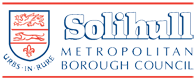 Virtual School   Early Years Looked After Children and Previously Looked After Children Co-ordinator                  Core Training  The research evidence is conclusive on the link between early adversity and poorer outcomes. Looked after children and Previously Looked After Children are at risk of poorer cognitive, socio-emotional and academic outcomes and are almost ten times more likely than their peers to have a statement of special educational needs or an education, health and care plan.There is also strong evidence that attending early years provision can help disadvantaged children catch up with their peers, with the benefits both more significant and more sustained if provision is of good quality. Starting out right: looked after children and early education               University of Oxford and the Family and Childcare Trust, 2017Target Audience: The identified EYs Looked After and Previously Looked After Co-ordinator in PVI settings and schools Overview of the training: Awareness raising of the needs of children in careConsideration of the particular needs of children who are leaving / have left care through adoption, special guardianship orders and other child arrangement orders.Roles of professionals including the role of the Virtual School Tools for the Looked After Children and Previously Looked After Children Co-ordinator Please complete the booking form and return to eyenquiries@solihull.gov.uk DateTimeWednesday 25th May 20229.30-12.30Via Microsoft Teams